Logos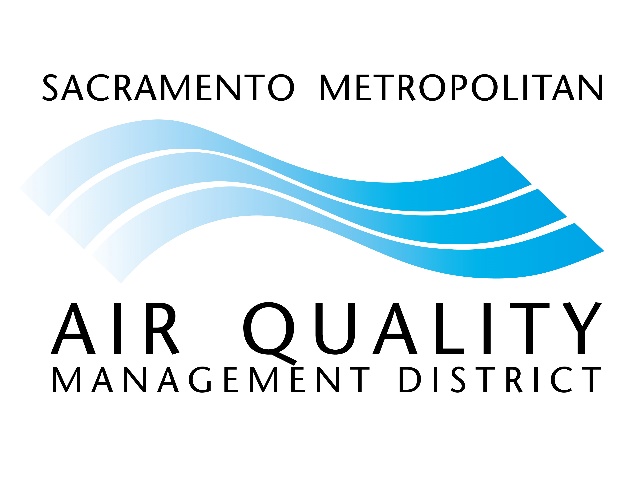 Photos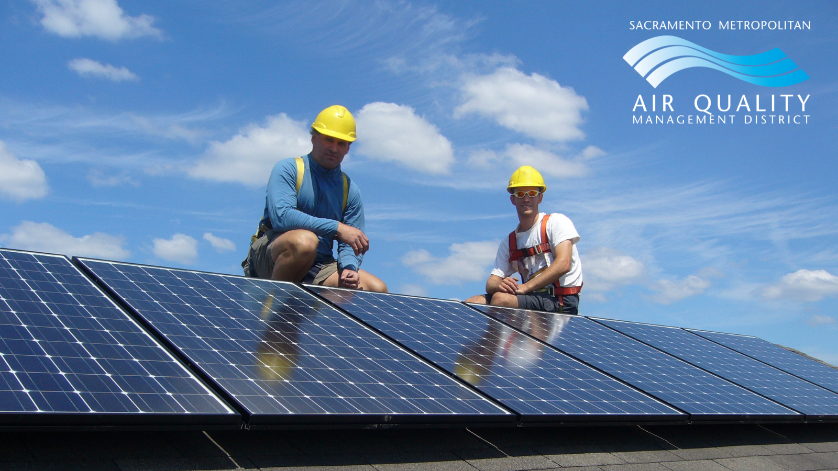 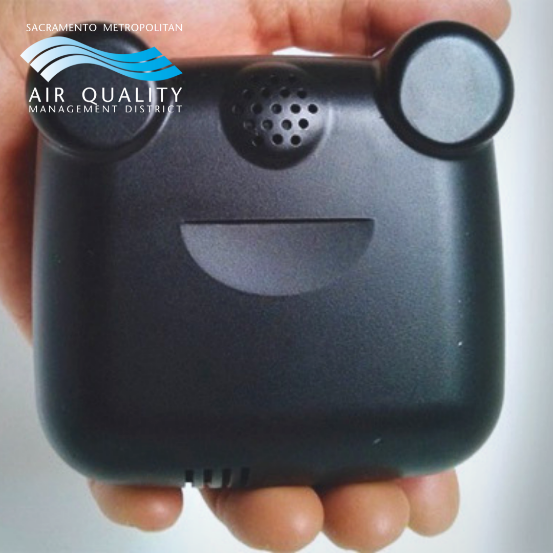 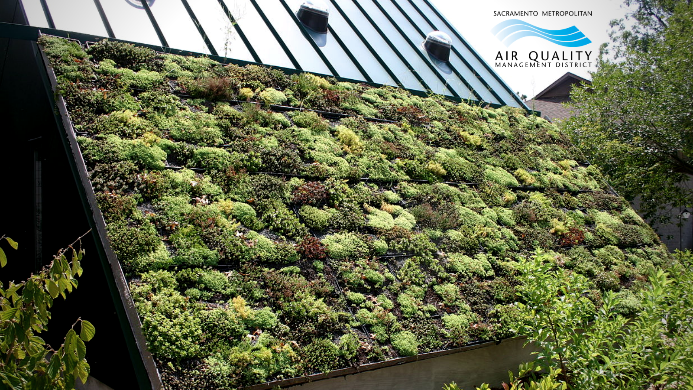 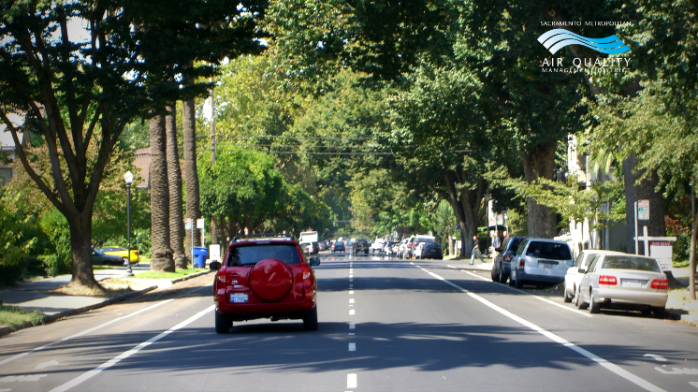 